King Street Primary & Pre - SchoolHigh Grange Road SpennymoorCounty DurhamDL166RA                                                                                                                                         Telephone: (01388) 8160781 Email: kingstreet@durhamlearning.net         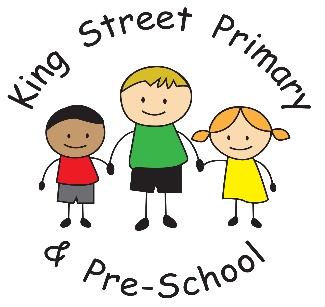                                                                                                24th September 2021Dear Parents/Carers,I will start with an apology for the problems we have had with our phone lines this week. I appreciate how frustrating it can be to not be able to get through to the school office and we are equally frustrated at not being able to use them either. We have now had the line fixed again and have highlighted our concerns about the repeated nature of the fault with the Local Authority. Hopefully, this will be the final time it needs to be fixed. We will always send a text to notify you when we have a problem and recommend you use email to contact us in the first instance. School meal eventsOver the next few weeks, Taylor Shaw will be hosting some fun meal days. On 22nd October we will have our ‘Spooktacular Lunch’ and on 5th November we will have our ‘Explosive Bonfire Meal’. Please look out for information on these events coming through eschools soon. Flu nasal vaccinationEvery year the NHS offer school children the opportunity to receive the Flu vaccine in school. Information on our allocated date and how to apply for this was sent out earlier this week. If you missed this information and would like to consent to your child receiving the nasal spray you must follow the information below. 1. Go to https://www.hdft.nhs.uk/fluconsent/2. Enter the School Code 130946 and click “Find School”.3. Complete the form with your child’s information and parent/guardian contact information*.4. Click the green “Submit” button.Please note, we do not have any part in the organisation of this scheme and any children who do not consent prior to the event cannot be vaccinated on the day. The last day for consent to be submitted is 12th October. If you require further information on what the vaccination entails, please see the NHS website. Fundraising - Air AmbulanceWe have been asked to take part in some fundraising for the Great North Air Ambulance Service. Sometime in the next couple of weeks we will be sending our children home with collection bags and would love you to help raise funds for the service by donating old clothes and shoes. More information will be sent in due course but we thought that, as families prepare for Christmas with a clear out, it is the perfect time to collect items. Please look out for the information and the bag coming home. Harvest collectionStill on a charity note, we will also begin collections for the food bank as part of our Harvest Assembly. The children will be visiting St Andrew’s Church on Wednesday 20th October and we would like to take as many donations as possible with us. The Church will then pass these on, on our behalf. If you would like to make a food donation please send any tins or packet food into school with your child before the 20th October. We cannot accept fresh fruit and vegetables due to the short shelf life. I know that food banks have been a vital life line for many families in our communities and donations can make a huge difference. Parent GovernorWe currently have a vacancy on our team for a parent governor. We are looking for someone who can attend regular meetings both before, during and after school, monitor school development, attend training and be part of moving the school forward. Governors are expected to follow our Code of Conduct and be competent in using technology. We value applicants for a diverse range of backgrounds who can bring new skill sets to our Governing Body. The advert for this position will be sent out by Eschools alongside this newsletter.Respecting local residents We have a wonderful relationship with our local residents and are very grateful for how they look out for our school during weekend and holiday periods. However, we are hearing from them that not all of our families are showing the same respect and once again cars are being knocked and property is being damaged. On this occasion fruit is also being picked from the trees. Please can I remind all families that children should be supervised on the route in and out of school and we ask that you respect the residents’ property.  If your child is in Year 5 or 6 and walks home alone, we would appreciate you having a chat with them about their behaviour on the way to and from school too. I would hate to lose the relationship we have with them because of the behaviour of a minority. Thank you for your co-operation with this.Messy Church sessions A flyer has been sent home this week about Messy Church sessions that have restarted at St Andrew’s. They would love to see the children there and have lots of lovely activities for them to be involved in. As always, if there is anything you would like to discuss please contact the school office to make an appointment or speak to school staff on the yard. Joanne BromleyHead Teacher